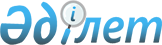 О признании утратившим силу распоряжения Премьер-Министра Республики Казахстан от 31 мая 1995 года № 194Распоряжение Премьер-Министра Республики Казахстан от 12 февраля 1999 года № 15-р      В целях реализации постановления Правительства Республики Казахстан от 29 сентября 1998 года № 969  P980969_  "Об утверждении Правил лицензирования деятельности по сбору (заготовке), хранению, переработке и реализации юридическими лицами лома и отходов цветных и черных металлов"(САПП РеспубликиКазахстан, 1998 г., № 34, ст. 313):     Признать утратившим силу распоряжение Премьер-Министра Республики Казахстан от 31 мая 1995 года № 194  R950194_ .        Премьер-Министр (Корректор:  И.Склярова Специалист: Э.Жакупова)      
					© 2012. РГП на ПХВ «Институт законодательства и правовой информации Республики Казахстан» Министерства юстиции Республики Казахстан
				